Name of Journal: World Journal of OrthopedicsManuscript NO: 82563Manuscript Type: ORIGINAL ARTICLERandomized Clinical TrialInstrumented assisted soft tissue mobilization vs extracorporeal shock wave therapy in treatment of myofascial pain syndromeShamseldeen NE et al. AISTM vs ESWT for myofascial painNourhan Elsayed Shamseldeen, Mohammed Moustafa Aldosouki Hegazy, Nadia Abdalazeem Fayaz, Nesreen Fawzy MahmoudNourhan Elsayed Shamseldeen, Mohammed Moustafa Aldosouki Hegazy, Nadia Abdalazeem Fayaz, Nesreen Fawzy Mahmoud, Department of Physical Therapy for Musculoskeletal Disorders & Its Surgery, Faculty of Physical Therapy, Cairo University, Cairo 14531, EgyptAuthor contributions: Shamseldeen NE and Hegazy MMA were responsible for the study conception and design; Shamseldeen NE performed the trial procedure and drafted the manuscript; Hegazy MMA revised the manuscript; Fayaz NA reviewed the design, supervised the process of research, and approved the final version to be published; Mahmoud NF supervised the process of research, helped in writing the discussion, and was responsible for the final revision; All authors approved the final manuscript.Corresponding author: Nesreen Fawzy Mahmoud, MSc, PhD, Lecturer, Physiotherapist, Senior Research Fellow, Department of Physical Therapy for Musculoskeletal Disorders & Its Surgery, Faculty of Physical Therapy, Cairo University, Dokki, Giza, Cairo 14531, Egypt. dr_nesreenfawzy@cu.edu.egReceived: January 9, 2023Revised: May 10, 2023Accepted: May 31, 2023Published online: July 18, 2023AbstractBACKGROUNDActive myofascial trigger points (TrPs) often occur in the upper region of the upper trapezius (UT) muscle. These TrPs can be a significant source of neck, shoulder, and upper back pain and headaches. These TrPs and their related pain and disability can adversely affect an individual’s everyday routine functioning, work-related productivity, and general quality of life.AIMTo investigate the effects of instrument assisted soft tissue mobilization (IASTM) vs extracorporeal shock wave therapy (ESWT) on the TrPs of the UT muscle.METHODSA randomized, single-blind, comparative clinical study was conducted at the Medical Center of the Egyptian Railway Station in Cairo. Forty patients (28 females and 12 males), aged between 20-years-old and 40-years-old, with active myofascial TrPs in the UT muscle were randomly assigned to two equal groups (A and B). Group A received IASTM, while group B received ESWT. Each group was treated twice weekly for 2 weeks. Both groups received muscle energy technique for the UT muscle. Patients were evaluated twice (pre- and post-treatment) for pain intensity using the visual analogue scale and for pain pressure threshold (PPT) using a pressure algometer.RESULTSComparing the pre- and post-treatment mean values for all variables for group A, there were significant differences in pain intensity for TrP1 and TrP2 (P = 0.0001) and PPT for TrP1 (P = 0.0002) and TrP2 (P = 0.0001). Also, for group B, there were significant differences between the pre- and post-treatment pain intensity for TrP1 and TrP2 and PPT for TrP1 and TrP2 (P = 0.0001). There were no significant differences between the two groups in the post-treatment mean values of pain intensity for TrP1 (P = 0.9) and TrP2 (P = 0.76) and PPT for TrP1 (P = 0.09) and for TrP2 (P = 0.91).CONCLUSIONIASTM and ESWT are effective methods for improving pain and PPT in patients with UT muscle TrPs. There is no significant difference between either treatment method.Key Words: Myofascial trigger points; Upper trapezius muscle; Instrument-assisted soft tissue mobilization; Extracorporeal shock wave therapy; Myofascial pain syndrome©The Author(s) 2023. Published by Baishideng Publishing Group Inc. All rights reserved. Citation: Shamseldeen NE, Hegazy MMA, Fayaz NA, Mahmoud NF. Instrumented assisted soft tissue mobilization vs extracorporeal shock wave therapy in treatment of myofascial pain syndrome. World J Orthop 2023; 14(7): 572-581URL: https://www.wjgnet.com/2218-5836/full/v14/i7/572.htmDOI: https://dx.doi.org/10.5312/wjo.v14.i7.572Core Tip: This is the first study to compare the effects of instrument-assisted soft tissue mobilization (IASTM) vs extracorporeal shock wave therapy (ESWT) on trigger points of the upper trapezius muscle in myofascial pain syndrome. The results of the current study revealed no statistically significant differences between the effect of IASTM and ESWT on pain intensity and pain pressure threshold of upper trapezius muscle trigger points. However, both IASTM and ESWT improved pain measures in both groups of patients suffering from myofascial pain syndrome. Based on these results, treatment methods can be selected based on availability, cost, therapist experience, and patient preference.INTRODUCTIONMyofascial pain syndrome (MPS) is a complex of sensory, motor, and autonomic symptoms that are caused by myofascial trigger points (MTrPs) “muscle knots”[1]. It is the most potent cause of persistent regional pain[2] that affects all ages[3]. MPS commonly affects the neck and shoulder muscles, with the upper trapezius (UT) being the most involved[4]. MTrPs are hypersensitive, palpable spots involving muscle fibers and fascia[5]. They are classified into two clinical types: active and latent. Active TrPs cause persistent pain at rest and referred pain patterns, while latent TrPs cause pain with direct pressure and movement limitation[1]. Patients with myofascial pain represent a large number of musculoskeletal patients. The estimated overall prevalence of active MTrPs is 46.1% ± 27.4%[6]. It has been estimated that around 85% of patients visiting chronic pain clinics and 30% of patients visiting internal medicine clinics have myofascial pain[7].MPS can be presented clinically after repetitive muscle microtrauma, while other patients have no precipitating factors. Pain onset of pain may be acute or gradual[8]. A physical examination can detect the existence and type of MTrPs by manual palpation[3,8]. The physical therapy for MPS might include stretching exercises, ultrasound[9], massage[10], kinesio tape[11], dry needling (an invasive technique)[12], and muscle energy technique (MET)[13].Instrument-assisted soft tissue mobilization (IASTM) is one of the techniques used to treat MPS. After an injury, inflammation and proliferation of inflammatory cells occur, during which fibrosis and scar tissue formation in the injured soft tissue may occur[14]. These changes reduce tissue elasticity and cause adhesions, diminishing soft tissue function and pain[15]. In particular, scar tissue limits perfusion to the injured soft tissue, restricting oxygen and nutrients supply and interfering with collagen synthesis and tissue regeneration, which may then cause incomplete functional recovery[16,17] and increase the risk of reinjury[15]. IASTM creates microtrauma to scar tissue or myofascial adhesions using a specially designed instrument to reduce pain and improve range of motion and function. Additionally, it minimizes the stress on the practitioner’s hand and the effort he has to put forth[18].Extracorporeal shock wave therapy (ESWT) produces mechanical energy through high-pressure air. The mechanical signal is converted into biochemical or molecular biological signals in the tissues by propagating as a longitudinal wave. This mechanism is called mechanotransduction. It has been proven that ESWT has a pain-relieving effect described in plantar fasciitis[19], calcifying tendinitis[20], and MPS[21,22]. ESWT has no serious side effects besides minimal pain, bruising, and swelling, which can be significant after treatment[23].Currently, no study has compared the effects of IASTM and ESWT in treating myofascial TrPs of the UT muscle in patients with MPS. We hypothesized that there was no significant difference between the two methods on pain and pain pressure threshold (PPT).MATERIALS AND METHODSThis study was conducted at the outpatient physical therapy clinic, Medical Center of the Egyptian Railway Station. It was registered at Cairo University and approved by the Faculty of Physical Therapy, Research Ethics Committee (P.T.REC/012/003180).Study designA single-blinded comparative clinical study.Sample size calculationThe sample size was calculated using the MedCalc® version 12.3.0.0 program “Ostend, Belgium” and was 38 cases, according to a 95% confidence interval and the power of the study 80% with 5% error. Assuming a drop-out ratio of 5%, the sample size was 20 cases in each group.PatientsForty male and female patients were referred by orthopedic surgeons with a diagnosis of MPS in the neck with active TrPs of the UT muscle. Their ages ranged from 20 years to 40 years[24]. They were randomly assigned into two equal experimental groups, using a simple randomization method (patients enrolled consecutively in group A or B). Group A (n = 20) received ISTAM on TrPs of the UT muscle (TrP1 and TrP2), and group B (n = 20) received ESWT on TrPs of the UT muscle (TrP1 and TrP2). Each patient signed an informed consent before starting the study.All patients received four treatment sessions, twice per week over 2 weeks[25]. Both groups received a post isometric relaxation technique for the UT muscle. Patients were evaluated before treatment and 2 days after treatment for neck pain intensity and PPT of the UT TrPs (TrP1 and TrP2).Patients were included if they had MTrPs of unilateral UT muscle (TrP1 and TrP2) that exhibit the following characteristics[26,27]: (1) A taut band within a muscle; (2) Extreme tenderness at a point within the taut band; (3) Reproduction of the patient’s pain; (4) Referred pain; (5) Eliciting a localized twitch response; (6) Muscle weakness; (7) Limited range of motion; and (8) Autonomic signs (erythema, lacrimation, pilo-erection). To make a diagnosis, the first three characteristics must be present[26,27].Patients with malignancy, cervical spine fractures, cervical radiculopathy, myelopathy, or vascular syndromes (such as vertebrobasilar insufficiency) were excluded[28]. Also, patients were excluded if they received any other treatment, in the form of physical therapy or medication, that would interfere with the results of this study and if they exhibited any contraindication for IASTM and ESWT[29].Assessment proceduresAll patients were evaluated before and 2 days after treatment by a research assistant who was unaware of the treatment program given to each patient. The patients were positioned comfortably in a prone position on a plinth with sufficient exposure to the UT muscle. The head was slightly tilted ipsilateral to the side being palpated. Using a pincer grasp, the free margin of the UT fibers was held firmly. Once the palpable band was located, it would be firmly rolled between fingers and thumb. Local tenderness and referral pattern were noted. The process was carried out for two points (TrP1 and TrP2). TrP1 was palpated in the angle between the neck and shoulder[30], while TrP2 was palpated halfway between the spinous processes of the C5/C6 vertebrae and the acromion process of the scapula using a small pincer grip[31]. Manual palpation of the muscle is the most reliable method of diagnosing a MTrP[32].Assessment of pain intensity using the visual analogue scaleThe visual analog scale (VAS) is a self-reported pain measurement scale. It consists of a 10 cm long line, and the extremes of the line are labeled as no pain and most severe pain. It is valid, reliable, and suitable for clinical practice[33]. The patient was asked to mark a point on the VAS, and then this number was taken for statistical analysis[34].Assessment of PPT using pressure algometerThe pressure algometer is a valid and reliable tool to determine PPT. An algometer is a force gauge with a spring-operated plunger. The gauge is attached to a short metal pole with a round 1 cm rubber tip. The device is calibrated in kilograms of pressure per centimeter squared (kg/cm2). The gauge has a range of 0 to 10 kg/cm2. Once a measurement was recorded, the device was reset to 0 to take another measurement[21,35].The research assistant positioned the tip of the algometer (Greenwich, CT, United States) at the TrP and increased the pressure by 1 kg/s. When the patient indicated discomfort, the pressure value was recorded in kg/cm2. The procedure was repeated three times at 60 s intervals, and the mean of these measurements was taken for statistical analysis.Treatment proceduresTreatment procedures for group A: This group of patients received IASTM with an M2T blade. Upon a table in front of the patient, his or her forehead resting on his or her forearm. Before treatment, a lubricant (petroleum jelly) was applied to the skin around the neck area, and the M2T blade was cleaned with an alcohol pad.Following the localization of TrP1 and TrP2, the M2T blade was positioned at a 45° angle. For about 3 min, slow strokes were applied along the muscle from its origin to its insertion without discomfort or pain. The strokes were longitudinally parallel to the muscle fibers. If patients experienced burning sensations after the session, they were instructed to apply an ice pack to the treated area[24].Treatment procedures for group B: Patients in this group received ESWT (Unify Elekromedizin, Germany, SN:3012095,2012). All aspects of the procedure were explained to the patient before treatment. The patients were informed that the shockwave machine produces intense pressure when applied and creates considerable noise. The patient requested to speak with the researcher if the intensity was too uncomfortable.The patient was positioned on a plinth. The treatment area was sufficiently exposed, and a coupling gel was applied. The shockwave unit was calibrated to the correct therapeutic settings. For MTrPs, the settings were 2.0 bars at 15 Hz for 2000 pulses[22,36]. The handheld transmitter head was applied to the area to be treated. Slight pressure was applied with circular movements to treat the TrP sufficiently. The shockwave unit automatically stopped the treatment once all 2000 pulses were delivered. Any residue from the coupling gel was wiped off with a paper towel[22,36].Post-isometric relaxation technique for UT muscleAll patients in both groups received the post-isometric relaxation technique for the UT muscle. The patient was instructed to lie in a supine position with the cervical spine in opposite lateral flexion to the affected side to lengthen the UT muscle fibers. Sub-maximal resistance was applied to the UT muscle for about 5 s, followed by 3 s of relaxation, and then stretching the UT muscle for 15-30 s to reach a new barrier. This maneuver was repeated four times in each session[37].Statistical analysisThis study’s data analysis used the SPSS version 26 for Windows (IBM Corp, Armonk, NY, United State). The data distribution was tested via the Shapiro-Wilk test. Independent t-test and χ2 test were used to compare demographic data between both groups. A paired t-test was used to compare pre- and post-treatment mean values of all variables within both groups. For comparing all the dependent variables pre- and post-treatment between both groups we used an independent t-test. The significance level of a P value of ≤ 0.05 was considered statistically significant using 95% confidence intervals.RESULTSDescriptive statistics of demographic data for all patients in both groupsThe data showed that each dependent variable was normally distributed and did not violate the parametric assumption. Using an independent t-test, there were no significant differences between patients in both groups in age (P = 0.16), weight (P = 0.83), height (P = 0.8), and body mass index (P = 0.34). The distribution of males and females in group A was 20% and 80%, respectively. In group B, there was 40% males and 60% females. Comparing the sex distribution for all patients in both groups using the χ2 test, there were no significant differences (P = 0.17) (Table 1).Pre-treatment between group comparisons of all variables in both groupsComparing the pre-treatment mean values between both groups using the independent t-test, there were no significant differences in pain intensity for TrP1 (P = 0.55), pain intensity for TrP2 (P = 0.94), PPT for TrP1 (P = 0.18), and PPT for TrP2 (P = 0.58) (Table 2).Post-treatment between group comparisons of all variables in both groupsComparing the post-treatment mean values between both groups using an independent t-test, there were no significant differences in pain intensity for TrP1 (P = 0.9), pain intensity for TrP2 (P = 0.76), PPT for TrP1 (P = 0.09), and PPT for TrP2 (P = 0.91) (Table 2).Within group pre-treatment and post-treatment comparison of all variables in group AComparing the pre-treatment and post-treatment mean values using paired t-test for all variables in group A, there were significant differences in pain intensity for TrP1 (P = 0.0001), pain intensity for TrP2 (P = 0.0001), PPT for TrP1 (P = 0.0002), and PPT for TrP2 (P = 0.0001) (Table 3).Within group pre-treatment and post-treatment comparison of all variables in group BComparing the pre-treatment and post-treatment mean values using a paired t-test for all variables in group B, there were significant differences in pain intensity for TrP1 (P = 0.0001), pain intensity for TrP2 (P = 0.0001), PPT for TrP1 (P = 0.0001), and PPT for TrP2 (P = 0.0001) (Table 3).DISCUSSIONThis is the first study to compare the effects of IASTM vs ESWT on TrPs of the UT muscle in MPS. The current study revealed no statistical differences between IASTM and ESWT on pain intensity and PPT of UT muscle TrPs. However, IASTM or ESWT improved pain measures in both groups of patients suffering from MPS.Effects of IASTM on pain intensity and PPTThe results of the current study confirmed the results of previous studies. This proved the effectiveness of IASTM in decreasing pain intensity and increasing PPT in MTrP in the UT muscle. El-Hafez et al[25] showed a significant difference between pre-treatment and post-treatment within the group of patients treated with IASTM twice a week for 4 weeks, regarding pain intensity and PPT. In like manner, other studies showed that using IASTM twice a week for 2 weeks, significantly improved pain and PPT of active MTrPs of the UT muscle[38,39]. Also, IASTM induced thinning of the UT muscle when applied for six sessions at 1-day intervals[38].Moreover, after one session, IASTM induced immediate significant results concerning decreasing the resting pain[40,41] and increasing the pain threshold in the neck and lower back[40]. Erden et al[42] stated that adding IASTM to the conventional physical therapy program for 8 wk was superior to conventional physical therapy alone for patients with myofascial pain with upper and mid back TrPs in the improvement of pain intensity and PPT. The effect of IASTM on pain could be explained by increasing blood flow, which removes pain substrates[43-45]. Furthermore, IASTM stimulates the A-beta sensory fibers and blocks the A-delta and C-fibers. As for the “gate control theory”, this blocks substance P from pain receptors via presynaptic inhibition at the dorsal horn[46]. Also, it improves collagen fiber bundle formation and orientation, which decreases cell matrix adhesions within the MTrP, which explains the increased PPT after using IASTM[47].Effect of ESWT on pain intensity and PPTIn the same manner, the group that received ESWT showed a significant improvement in pain and PPT after four sessions of treatment. This was in agreement with previous evidence investigating the effect of ESWT on MTrPs of the UT muscle in MPS cases.A recent systematic review and meta-analysis showed that ESWT significantly affects pain reduction compared with sham ESWT or ultrasound treatment. However, conventional treatments, such as dry needling, TrP injection, and laser therapy, have no significant differences in pain intensity and neck disability index[48]. Taheri et al[49] and Jeon et al[50] confirmed that three sessions of ESWT had a comparable effect with laser therapy[49], TENS, and TrP injection[50] for relieving pain in patients with MPS. Choi et al[51] reported that combining ESWT with the myofascial release technique improved in pain intensity and PPT more than myofascial release alone.In addition, Lee and Han[52] compared the effects of ESWT, proprioceptive neuromuscular facilitation, and TrP injection on pain intensity and PPT in patients with UT muscle MPS. In line with the findings of the current study, VAS and PPT showed statistically significant differences among patients in the ESWT group. Ji et al[53] examined the VAS and PPT in the UT before and after 4 treatment sessions of ESWT. It showed a significant increase in PPT and a significant decrease in VAS. Moreover, in patients with non-specific neck pain, pain intensity and PPT were significantly improved after applying three ESWT sessions performed once a week for 3 weeks, on the UT muscle TrP[54]. On the other hand, Lee et al[55] revealed that two treatment sessions of ESWT in patients with MTrPs in the trapezius muscle significantly reduced the amount of pain, although there was no change in the PPT. Gür et al[56] reported that one session and three sessions once a week of low-energy ESWT revealed statistically significant improvements in pain, quality of life, and anxiety scores in patients with MPS. Additionally, the three sessions produced more substantial efficacy. Also, Király et al[23] proved the long-term effect of ESWT and reported improvement of resting pain and pain tolerance at the week 3 and week 15 follow-up in patients with MPS who received ESWT at the TrP of UT.A analgesic effect of shock waves may be explained by increased blood and nutrients flow to the MTrPs, selective destruction of unmyelinated nerve fibers (C nerve fibers)[57], reduced substance P[58], and increased nitric oxide release[59]. The second possible mechanism is hyperstimulation, indicating that a shock wave triggers the release of endorphins and other analgesic molecules by activating the descending inhibitory system[60-62].Recent studies on animal models focusing on the peripheral nervous system after ESWT application to the musculoskeletal system in vivo pointed specifically to reducing two substances involved in pain perception: calcitonin gene-related peptide and substance P[58,63,64]. The results of these mechanisms of action have resulted in ESWT being well used in treating myofascial pain.There were some limitations to this study because of the study design and nature of tools. There is no “placebo” group, and the evidence is insufficient to disprove that either the patient’s expectation or interaction with the physiotherapist is the cause of all the improvements after both treatments. In addition, this study did not include a follow-up assessment. IASTM and ESWT are performed with MET, which may influence the outcome. Future studies will be required to study the effect of applying IASTM and ESWT without other techniques that may influence the outcome.CONCLUSIONPatients with MPS benefit from IASTM and ESWT combined with MET to reduce pain and improve PPT.ARTICLE HIGHLIGHTSResearch backgroundActive myofascial trigger points (MTrPs), commonly occurring in the upper region of the upper trapezius (UT), can be a significant source of neck, shoulder, upper back, and headache pain. This can negatively impact daily routine functioning, work-related productivity, and overall quality of life. With the rising prevalence of musculoskeletal pain and disability, it is critical to identify the most effective interventions to improve patient outcomes. This will reduce the societal burden.Research motivationInstrument assisted soft tissue mobilization (IASTM) and extracorporeal shock wave therapy (ESWT) are two treatment methods for MTrPs. Each method was tested independently and compared to another modality. To the author’s knowledge, this is the first study to compare IASTM vs ESWT on MTrPs of the UT.Research objectivesThis study compared the effects of IASTM vs ESWT in patients with UT MTrPs. These findings are critical in guiding the therapist in selecting treatment methods based on availability, cost, therapist experience, and patient preference.Research methodsForty patients (28 females and 12 males) with active TrP in the UT muscle were randomly assigned to one of two equal groups (A and B). Group A received IASTM, while group B received ESWT. Each group received treatment twice a week for 2 weeks. Both groups received muscle energy technique for the UT muscle. Patients were assessed twice (pre-treatment and post-treatment) for pain intensity using the visual analog scale and pain pressure threshold (PPT) using a pressure algometer. A paired t-test was used to compare the pre-treatment and post-treatment mean values of all variables within both groups. For comparing all the dependent variables pre-treatment and post-treatment between both groups, we used an independent t-test. The significance level of a P value of ≤ 0.05 was considered statistically significant with a 95% confidence interval.Research resultsIn group A (treated with IASTM) as well as in group B (treated with ESWT), there were significant differences between pre-treatment and post-treatment for pain intensity of TrP1 and TrP2 (P = 0.0001) and PPT for TrP1 and TrP2 (P = 0.0002 and P = 0.0001, respectively). There were no significant differences for pain intensity for TrP1 (P = 0.9), pain intensity for TrP2 (P = 0.76), PPT for TrP1 (P = 0.09), and PPT for TrP2 (P = 0.91) when comparing the post-treatment mean values between both groups. Research conclusionsIASTM and ESWT are effective methods for treating pain and PPT in patients with UT muscle TrPs. However, there is no statistically significant difference between the two methods.Research perspectivesFuture research will be required to investigate the effect of only using IASTM and ESWT without other techniques that may influence the outcome.ACKNOWLEDGEMENTSWe thank Dr. Ahmed Omar Abdelnaeem and Dr. Nagwa Abuelwafa Ibrahim Hassan for reviewing and giving helpful comments on the manuscript and Dr. Haytham Ibrahim Morsi for helping in statistical analysis.REFERENCES1 Simons DG, Travell JG, Simons LS. myofascial pain and dysfunction: upper half of body (Vol. 1). 2nd ed. Baltimore: Lippincott williams & wilkins, 19992 Galasso A, Urits I, An D, Nguyen D, Borchart M, Yazdi C, Manchikanti L, Kaye RJ, Kaye AD, Mancuso KF, Viswanath O. A Comprehensive Review of the Treatment and Management of Myofascial Pain Syndrome. Curr Pain Headache Rep 2020; 24: 43 [PMID: 32594264 DOI: 10.1007/s11916-020-00877-5]3 Fricton J. Myofascial Pain: Mechanisms to Management. Oral Maxillofac Surg Clin North Am 2016; 28: 289-311 [PMID: 27475508 DOI: 10.1016/j.coms.2016.03.010]4 Chang CW, Chang KY, Chen YR, Kuo PL. Electrophysiologic evidence of spinal accessory neuropathy in patients with cervical myofascial pain syndrome. Arch Phys Med Rehabil 2011; 92: 935-940 [PMID: 21621670 DOI: 10.1016/j.apmr.2011.01.010]5 Shah JP, Thaker N, Heimur J, Aredo JV, Sikdar S, Gerber L. Myofascial Trigger Points Then and Now: A Historical and Scientific Perspective. PM R 2015; 7: 746-761 [PMID: 25724849 DOI: 10.1016/j.pmrj.2015.01.024]6 Fleckenstein J, Zaps D, Rüger LJ, Lehmeyer L, Freiberg F, Lang PM, Irnich D. Discrepancy between prevalence and perceived effectiveness of treatment methods in myofascial pain syndrome: results of a cross-sectional, nationwide survey. BMC Musculoskelet Disord 2010; 11: 32 [PMID: 20149248 DOI: 10.1186/1471-2474-11-32]7 Skootsky SA, Jaeger B, Oye RK. Prevalence of myofascial pain in general internal medicine practice. West J Med 1989; 151: 157-160 [PMID: 2788962]8 Sabeh AM, Bedaiwi SA, Felemban OM, Mawardi HH. Myofascial Pain Syndrome and Its Relation to Trigger Points, Facial Form, Muscular Hypertrophy, Deflection, Joint Loading, Body Mass Index, Age and Educational Status. J Int Soc Prev Community Dent 2020; 10: 786-793 [PMID: 33437714 DOI: 10.4103/jispcd.JISPCD_328_20]9 Majlesi J, Unalan H. High-power pain threshold ultrasound technique in the treatment of active myofascial trigger points: a randomized, double-blind, case-control study. Arch Phys Med Rehabil 2004; 85: 833-836 [PMID: 15129409 DOI: 10.1016/j.apmr.2003.07.023]10 Moraska AF, Schmiege SJ, Mann JD, Butryn N, Krutsch JP. Responsiveness of Myofascial Trigger Points to Single and Multiple Trigger Point Release Massages: A Randomized, Placebo Controlled Trial. Am J Phys Med Rehabil 2017; 96: 639-645 [PMID: 28248690 DOI: 10.1097/PHM.0000000000000728]11 El-Azeim AS, Elhafez HM, Ahmed SE, Draz AH, Kattabei M. Efficacy of Kinesio tape on pressure pain threshold and normalized resting Myoelectric activity on upper Trapezius Myofascial Trigger points (a randomized clinical trial). JAPER 2019; 912 Martín-Sacristán L, Calvo-Lobo C, Pecos-Martín D, Fernández-Carnero J, Alonso-Pérez JL. Dry needling in active or latent trigger point in patients with neck pain: a randomized clinical trial. Sci Rep 2022; 12: 3188 [PMID: 35210467 DOI: 10.1038/s41598-022-07063-0]13 Sharma A, Angusamy R, Kalra S, Singh S. Efficacy of post-isometric relaxation versus integrated neuromuscular ischemic technique in the treatment of upper trapezius trigger points. Indian J Physiother Occup Ther 2010; 4: 1-514 Sato K, Li Y, Foster W, Fukushima K, Badlani N, Adachi N, Usas A, Fu FH, Huard J. Improvement of muscle healing through enhancement of muscle regeneration and prevention of fibrosis. Muscle Nerve 2003; 28: 365-372 [PMID: 12929198 DOI: 10.1002/mus.10436]15 Huard J, Li Y, Fu FH. Muscle injuries and repair: current trends in research. J Bone Joint Surg Am 2002; 84: 822-832 [PMID: 12004029]16 Chen X, Li Y. Role of matrix metalloproteinases in skeletal muscle: migration, differentiation, regeneration and fibrosis. Cell Adh Migr 2009; 3: 337-341 [PMID: 19667757 DOI: 10.4161/cam.3.4.9338]17 Gauglitz GG, Korting HC, Pavicic T, Ruzicka T, Jeschke MG. Hypertrophic scarring and keloids: pathomechanisms and current and emerging treatment strategies. Mol Med 2011; 17: 113-125 [PMID: 20927486 DOI: 10.2119/molmed.2009.00153]18 Ikeda N, Otsuka S, Kawanishi Y, Kawakami Y. Effects of Instrument-assisted Soft Tissue Mobilization on Musculoskeletal Properties. Med Sci Sports Exerc 2019; 51: 2166-2172 [PMID: 31083046 DOI: 10.1249/MSS.0000000000002035]19 Agostini F, Mangone M, Finamore N, Di Nicola M, Papa F, Alessio G, Vetrugno L, Chiaramonte A, Cimbri G, Bernetti A, Paoloni M, Paolucci T. The Efficacy of Instrumental Physical Therapy through Extracorporeal Shock Wave Therapy in the Treatment of Plantar Fasciitis: An Umbrella Review. Appl Sci 2022; 12: 2841 [DOI: 10.3390/app12062841]20 Mouzopoulos G, Stamatakos M, Mouzopoulos D, Tzurbakis M. Extracorporeal shock wave treatment for shoulder calcific tendonitis: a systematic review. Skeletal Radiol 2007; 36: 803-811 [PMID: 17415561 DOI: 10.1007/s00256-007-0297-3]21 Park KD, Lee WY, Park MH, Ahn JK, Park Y. High- versus low-energy extracorporeal shock-wave therapy for myofascial pain syndrome of upper trapezius: A prospective randomized single blinded pilot study. Medicine (Baltimore) 2018; 97: e11432 [PMID: 29995794 DOI: 10.1097/MD.0000000000011432]22 Ramon S, Gleitz M, Hernandez L, Romero LD. Update on the efficacy of extracorporeal shockwave treatment for myofascial pain syndrome and fibromyalgia. Int J Surg 2015; 24: 201-206 [PMID: 26363497 DOI: 10.1016/j.ijsu.2015.08.083]23 Király M, Bender T, Hodosi K. Comparative study of shockwave therapy and low-level laser therapy effects in patients with myofascial pain syndrome of the trapezius. Rheumatol Int 2018; 38: 2045-2052 [PMID: 30171341 DOI: 10.1007/s00296-018-4134-x]24 Britnell SJ, Cole JV, Isherwood L, Sran MM, Britnell N, Burgi S, Candido G, Watson L; Canadian Physiotherapy Association; Society of Obstetricians and Gynaecologists of Canada. RETIRED: Postural health in women: the role of physiotherapy. J Obstet Gynaecol Can 2005; 27: 493-510 [PMID: 16100646 DOI: 10.1016/S1701-2163(16)30535-7]25 El-Hafez HM, Hamdy HA, Takla MK, Ahmed SEB, Genedy AF, Abd El-Azeim ASS. Instrument-assisted soft tissue mobilisation versus stripping massage for upper trapezius myofascial trigger points. J Taibah Univ Med Sci 2020; 15: 87-93 [PMID: 32368203 DOI: 10.1016/j.jtumed.2020.01.006]26 Fernández-de-Las-Peñas C, Dommerholt J. International Consensus on Diagnostic Criteria and Clinical Considerations of Myofascial Trigger Points: A Delphi Study. Pain Med 2018; 19: 142-150 [PMID: 29025044 DOI: 10.1093/pm/pnx207]27 Dommerholt J, Bron C, Franssen J. Myofascial trigger points: an evidence-informed review. J Manual Manipul Ther 2006; 14 [DOI: 10.1179/106698106790819991]28 Gulick DT. Influence of instrument assisted soft tissue treatment techniques on myofascial trigger points. J Bodyw Mov Ther 2014; 18: 602-607 [PMID: 25440215 DOI: 10.1016/j.jbmt.2014.02.004]29 Cheatham SW, Baker R, Kreiswirth E. Instrument Assisted Soft-Tissue Mobilization: A Commentary on Clinical Practice Guidelines for Rehabilitation Professionals. Int J Sports Phys Ther 2019; 14: 670-682 [PMID: 31440416 DOI: 10.26603/ijspt20190670]30 LeVee KE. Gross and histological features of a myofascial trigger point in the upper trapezius. East Tennessee State University 199631 Travell JG, Simons DG. Myofascial pain and dysfunction: the trigger point manual (Vol. 1). 2nd ed. Baltimore: Lippincott Williams & Wilkins, 1992: 183-20232 Bron C, Franssen J, Wensing M, Oostendorp RA. Interrater reliability of palpation of myofascial trigger points in three shoulder muscles. J Man Manip Ther 2007; 15: 203-215 [PMID: 19066669 DOI: 10.1179/106698107790819477]33 Begum MR. Validity and reliability of visual analogue scale (VAS) for pain measurement. J Med Case Rep Rev 201934 Chiarotto A, Maxwell LJ, Ostelo RW, Boers M, Tugwell P, Terwee CB. Measurement Properties of Visual Analogue Scale, Numeric Rating Scale, and Pain Severity Subscale of the Brief Pain Inventory in Patients With Low Back Pain: A Systematic Review. J Pain 2019; 20: 245-263 [PMID: 30099210 DOI: 10.1016/j.jpain.2018.07.009]35 Potter L, McCarthy C, Oldham J. Algometer reliability in measuring pain pressure threshold over normal spinal muscles to allow quantification of anti-nociceptive treatment effects. Inter J Osteopathic Med 2006; 9: 113-119 [DOI: 10.1016/j.ijosm.2006.11.002]36 Vandeyar S. The Effect of Dry Needling vs Extracorporeal Shockwave Therapy on Myofascial Trigger Points in the Upper Trapezius Muscle. University of Johannesburg (South Africa) 201937 Hawker GA, Mian S, Kendzerska T, French M. Measures of adult pain: Visual Analog Scale for Pain (VAS Pain), Numeric Rating Scale for Pain (NRS Pain), McGill Pain Questionnaire (MPQ), Short-Form McGill Pain Questionnaire (SF-MPQ), Chronic Pain Grade Scale (CPGS), Short Form-36 Bodily Pain Scale (SF-36 BPS), and Measure of Intermittent and Constant Osteoarthritis Pain (ICOAP). Arthritis Care Res (Hoboken) 2011; 63 Suppl 11: S240-S252 [PMID: 22588748 DOI: 10.1002/acr.20543]38 Ahmadpour Emshi Z, Okhovatian F, Mohammadi Kojidi M, Akbarzadeh Baghban A, Azimi H. Comparison of the effects of instrument assisted soft tissue mobilization and dry needling on active myofascial trigger points of upper trapezius muscle. Med J Islam Repub Iran 2021; 35: 59 [PMID: 34268247 DOI: 10.47176/mjiri.35.59]39 Basu S, Edgaonkar R, Baxi G, Palekar TJ, Vijayakumar M, Swami A, Tai MZ. Comparative Study of Instrument Assisted Soft Tissue Mobilisation Vs Ischemic Compression in Myofascial Trigger Points on Upper Trapezius Muscle in Professional Badminton Players. Indian J Physiother Occup Ther 2020; 14: 253-25840 Lauche R, Wübbeling K, Lüdtke R, Cramer H, Choi KE, Rampp T, Michalsen A, Langhorst J, Dobos GJ. Randomized controlled pilot study: pain intensity and pressure pain thresholds in patients with neck and low back pain before and after traditional East Asian "gua sha" therapy. Am J Chin Med 2012; 40: 905-917 [PMID: 22928824 DOI: 10.1142/S0192415X1250067X]41 Motimath B, Ahammed N, Chivate D. Immediate effect of instrument assisted soft tissue mobilization (IASTM) with M2T blade technique in trapezitis: an experimental study. Int J Appl Res 2017; 3: 527-52942 Erden A, Şenocak E, Kalaycıoğlu A, Aktürk A. Effectiveness of instrument assisted soft tissue mobilization in myofascial pain syndrome: preliminary results of a randomized controlled trial. Sports Med J 202043 Zainuddin Z, Newton M, Sacco P, Nosaka K. Effects of massage on delayed-onset muscle soreness, swelling, and recovery of muscle function. J Athl Train 2005; 40: 174-180 [PMID: 16284637]44 Loghmani MT, Warden SJ. Instrument-assisted cross fiber massage increases tissue perfusion and alters microvascular morphology in the vicinity of healing knee ligaments. BMC Complement Altern Med 2013; 13: 240 [PMID: 24073942 DOI: 10.1186/1472-6882-13-240]45 Portillo-Soto A, Eberman LE, Demchak TJ, Peebles C. Comparison of blood flow changes with soft tissue mobilization and massage therapy. J Altern Complement Med 2014; 20: 932-936 [PMID: 25420037 DOI: 10.1089/acm.2014.0160]46 Prentice WE, Quillen WS, Underwood FB. Therapeutic modalities in rehabilitation. New York: McGraw Hill/Medical, 200547 Loghmani MT, Warden SJ. Instrument-assisted cross-fiber massage accelerates knee ligament healing. J Orthop Sports Phys Ther 2009; 39: 506-514 [PMID: 19574659 DOI: 10.2519/jospt.2009.2997]48 Zhang Q, Fu C, Huang L, Xiong F, Peng L, Liang Z, Chen L, He C, Wei Q. Efficacy of Extracorporeal Shockwave Therapy on Pain and Function in Myofascial Pain Syndrome of the Trapezius: A Systematic Review and Meta-Analysis. Arch Phys Med Rehabil 2020; 101: 1437-1446 [PMID: 32234411 DOI: 10.1016/j.apmr.2020.02.013]49 Taheri P, Vahdatpour B, Andalib S. Comparative study of shock wave therapy and Laser therapy effect in elimination of symptoms among patients with myofascial pain syndrome in upper trapezius. Adv Biomed Res 2016; 5: 138 [PMID: 27656607 DOI: 10.4103/2277-9175.187398]50 Jeon JH, Jung YJ, Lee JY, Choi JS, Mun JH, Park WY, Seo CH, Jang KU. The effect of extracorporeal shock wave therapy on myofascial pain syndrome. Ann Rehabil Med 2012; 36: 665-674 [PMID: 23185731 DOI: 10.5535/arm.2012.36.5.665]51 Choi WJ, Nam EJ, Kim HJ, Lee SW. Effects of extracorporeal shock wave therapy with myofascial release techniques on pain, movement, and function in patients with myofascial pain syndrome. PNF Movement 2020; 18: 245-25452 Lee JH, Han EY. A comparison of the effects of PNF, ESWT, and TPI on pain and function of patients with myofascial pain syndrome. J Phys Ther Sci 2013; 25: 341-34453 Ji HM, Kim HJ, Han SJ. Extracorporeal shock wave therapy in myofascial pain syndrome of upper trapezius. Ann Rehabil Med 2012; 36: 675-680 [PMID: 23185732 DOI: 10.5535/arm.2012.36.5.675]54 Manafnezhad J, Salahzadeh Z, Salimi M, Ghaderi F, Ghojazadeh M. The effects of shock wave and dry needling on active trigger points of upper trapezius muscle in patients with non-specific neck pain: A randomized clinical trial. J Back Musculoskelet Rehabil 2019; 32: 811-818 [PMID: 30883334 DOI: 10.3233/BMR-181289]55 Lee JH, Ms KOH, Ms YHP. Comparing the effects of stability exercise, ESWT, and taping for patients with myofascial pain syndrome of upper trapezius. J Korean Phys Ther 2012; 24: 82-8956 Gür A, İrfan K, Karagüllü H, Altindağ Ö, Madenci E, Tutoğlu A, Boyaci A, IŞIK M. Comparison of the effectiveness of two different extracorporeal shock wave therapy regimens in the treatment of patients with myofascial pain syndrome. Arch Rheumatol 2014; 29: 186-193 [DOI: 10.5606/ArchRheumatol.2014.3738]57 Hausdorf J, Lemmens MA, Kaplan S, Marangoz C, Milz S, Odaci E, Korr H, Schmitz C, Maier M. Extracorporeal shockwave application to the distal femur of rabbits diminishes the number of neurons immunoreactive for substance P in dorsal root ganglia L5. Brain Res 2008; 1207: 96-101 [PMID: 18371941 DOI: 10.1016/j.brainres.2008.02.013]58 Hausdorf J, Lemmens MA, Heck KD, Grolms N, Korr H, Kertschanska S, Steinbusch HW, Schmitz C, Maier M. Selective loss of unmyelinated nerve fibers after extracorporeal shockwave application to the musculoskeletal system. Neuroscience 2008; 155: 138-144 [PMID: 18579315 DOI: 10.1016/j.neuroscience.2008.03.062]59 Mariotto S, de Prati AC, Cavalieri E, Amelio E, Marlinghaus E, Suzuki H. Extracorporeal shock wave therapy in inflammatory diseases: molecular mechanism that triggers anti-inflammatory action. Curr Med Chem 2009; 16: 2366-2372 [PMID: 19601786 DOI: 10.2174/092986709788682119]60 d'Agostino MC, Craig K, Tibalt E, Respizzi S. Shock wave as biological therapeutic tool: From mechanical stimulation to recovery and healing, through mechanotransduction. Int J Surg 2015; 24: 147-153 [PMID: 26612525 DOI: 10.1016/j.ijsu.2015.11.030]61 Saggini R, Di Stefano A, Saggini A, Bellomo RG. CLINICAL APPLICATION OF SHOCK WAVE THERAPY IN MUSCULOSKELETAL DISORDERS: PART I. J Biol Regul Homeost Agents 2015; 29: 533-545 [PMID: 26403392]62 Khan KM, Scott A. Mechanotherapy: how physical therapists' prescription of exercise promotes tissue repair. Br J Sports Med 2009; 43: 247-252 [PMID: 19244270 DOI: 10.1136/bjsm.2008.054239]63 Ohtori S, Inoue G, Mannoji C, Saisu T, Takahashi K, Mitsuhashi S, Wada Y, Takahashi K, Yamagata M, Moriya H. Shock wave application to rat skin induces degeneration and reinnervation of sensory nerve fibres. Neurosci Lett 2001; 315: 57-60 [PMID: 11711214 DOI: 10.1016/S0304-3940(01)02320-5]64 Ochiai N, Ohtori S, Sasho T, Nakagawa K, Takahashi K, Takahashi N, Murata R, Takahashi K, Moriya H, Wada Y, Saisu T. Extracorporeal shock wave therapy improves motor dysfunction and pain originating from knee osteoarthritis in rats. Osteoarthritis Cartilage 2007; 15: 1093-1096 [PMID: 17466542 DOI: 10.1016/j.joca.2007.03.011]FootnotesInstitutional review board statement: This study was approved by the Research Ethics Committee of the Faculty of Physical Therapy (P.T.REC/012/003180).Clinical trial registration statement: This study is registered at Department of Physical Therapy for Musculoskeletal Disorders & Its Surgery, Faculty of Physical Therapy, Cairo University.Informed consent statement: All study participants provided an informed consent statement before enrollment.Conflict-of-interest statement: All the authors report having no relevant conflicts of interest for this article.Data sharing statement: No additional data are available.CONSORT 2010 statement: The authors have read the CONSORT 2010 statement and the manuscript was prepared and revised according to the CONSORT 2010 statement.Open-Access: This article is an open-access article that was selected by an in-house editor and fully peer-reviewed by external reviewers. It is distributed in accordance with the Creative Commons Attribution NonCommercial (CC BY-NC 4.0) license, which permits others to distribute, remix, adapt, build upon this work non-commercially, and license their derivative works on different terms, provided the original work is properly cited and the use is non-commercial. See: https://creativecommons.org/Licenses/by-nc/4.0/Provenance and peer review: Invited article; Externally peer reviewed.Peer-review model: Single blindPeer-review started: January 9, 2023First decision: April 26, 2023Article in press: May 31, 2023Specialty type: OrthopedicsCountry/Territory of origin: EgyptPeer-review report’s scientific quality classificationGrade A (Excellent): 0Grade B (Very good): 0Grade C (Good): CGrade D (Fair): 0Grade E (Poor): 0P-Reviewer: Pitton Rissardo J, Brazil S-Editor: Wang JJ L-Editor: Filipodia P-Editor: Wang JJTable 1 Descriptive statistics for the mean values of age, weight, height, body mass index, and sex distribution of all patients in both groupsNS: Non-significant; BMI: Body mass index. Group A: Patients treated with instrument assisted soft tissue mobilization; Group B: Patients treated with extracorporeal shock wave therapy.Table 2 Independent t-test for comparison of pre- and post-treatment mean values between both groupsData are presented as mean ± SD unless otherwise indicated. NS: Non-significant; PPT: Pressure pain threshold; TrP: Trigger point. Group A: Patients treated with instrument assisted soft tissue mobilization; Group B: Patients treated with extracorporeal shock wave therapy.Table 3 Paired t-test comparison for pre- and post-treatment mean values of all variables for all group (A and B) patientsData are presented as mean ± SD unless otherwise indicated. 1Statistically significant. HS: Highly significant; PPT: Pressure pain threshold; Sig: Significance; TrP: Trigger point. Group A: Patients treated with instrument assisted soft tissue mobilization; Group B: Patients treated with extracorporeal shock wave therapy.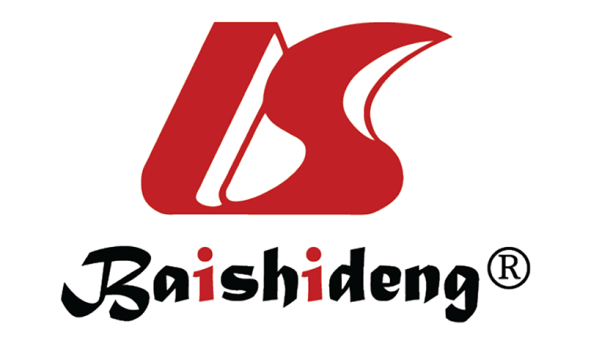 Published by Baishideng Publishing Group Inc7041 Koll Center Parkway, Suite 160, Pleasanton, CA 94566, USATelephone: +1-925-3991568E-mail: bpgoffice@wjgnet.comHelp Desk: https://www.f6publishing.com/helpdeskhttps://www.wjgnet.com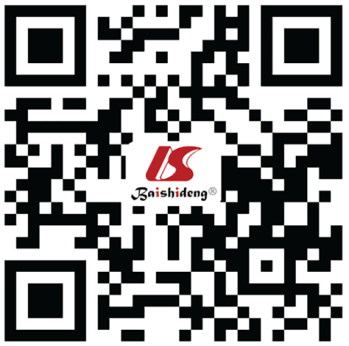 © 2023 Baishideng Publishing Group Inc. All rights reserved.Group AGroup Bt valueP valueSignificancen = 20n = 20t valueP valueSignificanceAge in yr31.20 ± 4.1529.10 ± 5.121.430.16NSWeight72.55 ± 7.6573.35 ± 14.23-0.220.83NSHeight168.40 ± 5.90169.05 ± 9.83-0.250.80NSBMI in kg/m225.50 ± 2.2524.80 ± 2.290.980.34NSSex distribution20% male and 80% female40% male and 60% femaleχ2 = 1.910.17NSTreatment periodGroup AGroup Bt valueP valueSignificanceTreatment periodn = 20n = 20t valueP valueSignificancePre-treatmentPain intensity for TrP1 6.05 ± 1.906.38 ± 1.50-0.610.55NSPain intensity for TrP2 7.15 ± 1.907.20 ± 1.56-0.080.94NSPPT for TrP1 17.08 ± 4.9914.83 ± 5.311.380.18NSPPT for TrP2 15.72 ± 5.7514.68 ± 6.130.550.58NSPost-treatmentPain intensity for TrP1 3.75 ± 1.693.82 ± 1.53-0.130.9NSPain intensity for TrP2 4.06 ± 1.453.93 ± 1.220.310.76NSPPT for TrP1 30.75 ± 18.1222.82 ± 9.551.70.09NSPPT for TrP2 27.93 ± 9.9028.29 ± 10.08-0.110.91NSGroupPre-treatmentPost-treatmentt valueP valueSignificanceGroupn = 20n = 20t valueP valueSignificanceGroup APain intensity for TrP1 6.05 ± 1.903.75 ± 1.696.550.00011HSPain intensity for TrP2 7.15 ± 1.904.06 ± 1.458.320.00011HSPPT for TrP117.08 ± 4.9930.75 ± 18.12-3.510.0021SigPPT for TrP215.72 ± 5.7527.93 ± 9.90-6.970.00011HSGroup BPain intensity for TrP16.38 ± 1.53.82 ± 1.539.560.00011HSPain intensity for TrP27.20 ± 1.563.93 ± 1.2212.820.00011HSPPT for TrP114.83 ± 5.3122.82 ± 9.55-5.860.00011HSPPT for TrP214.68 ± 6.1328.29 ± 10.08-7.030.00011HS